RADIOTEMPS D'INTERVENTION DANS LES MAGAZINES DU 01-12-2023 AU 31-12-2023 Les partis politiques et divers sont présentés par ordre alphabétique. Seuls les partis politiques et divers ayant bénéficié de temps de parole figurent dans ce tableau.
*Ces données mensuelles sont fournies à titre informatif. L'appréciation du respect du pluralisme, qui s'effectue chaîne par chaîne, est réalisée à l'issue de chaque trimestre civil.France Info France Culture France Inter Radio Classique BFM Business RMC RTL Europe 1 Sud Radio 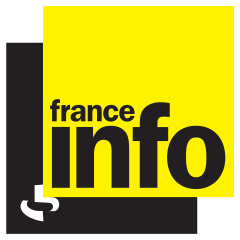 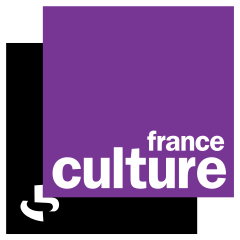 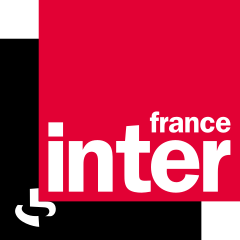 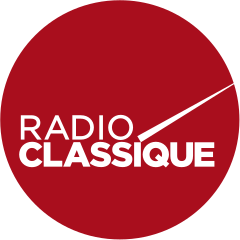 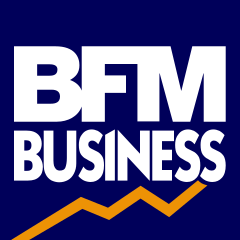 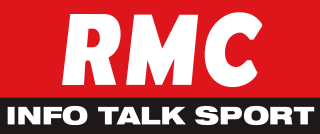 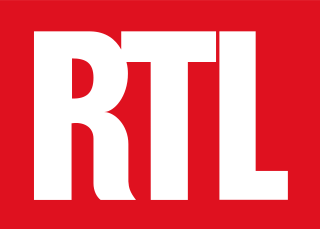 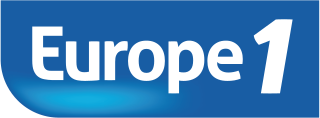 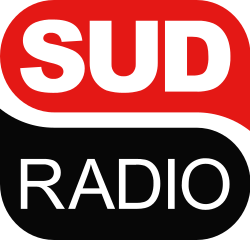 PRESIDENT DE LA REPUBLIQUE00:16:2800:01:4300:04:3500:00:0400:10:1800:18:3400:09:5500:08:37-dont Président de la République - propos qui relèvent du débat politique national00:10:0300:01:4300:03:56-00:10:1800:18:3400:05:4800:04:44-GOUVERNEMENT08:58:1400:26:0901:53:5500:46:2502:01:3504:25:1402:22:0702:22:0401:27:56TOTAL EXÉCUTIF09:08:1700:27:5201:57:5100:46:2502:11:5304:43:4802:27:5502:26:4801:27:56PART DE L'EXÉCUTIF*38,51%28,05%22,23%46,70%24,60%38,85%39,45%24,20%16,51%Debout la France00:12:30 - - 00:01:30 00:05:20 00:05:29 00:05:40 00:12:16 00:24:00 Divers Droite00:00:42 00:09:00 00:06:52 - - - 00:02:47 00:45:13 00:07:35 Divers Gauche00:05:40 00:00:32 00:04:33 - 00:32:45 - 00:00:14 - - Génération.s00:00:05 - 00:07:00 - - - 00:00:32 00:00:04 00:19:55 Horizons00:25:54 - 00:10:16 00:02:06 00:02:32 - 00:19:01 00:16:20 00:13:02 La France insoumise03:51:51 00:06:50 01:32:45 00:11:06 00:50:25 00:58:33 00:02:46 00:49:41 00:50:00 Les Ecologistes00:22:11 00:01:59 00:36:33 - 00:36:53 00:38:54 00:01:28 00:00:46 00:19:00 Les Républicains00:23:58 00:07:31 00:32:23 00:00:29 - 01:48:15 00:40:12 00:44:10 01:12:12 Mouvement démocrate00:22:09 - 00:29:00 - - 00:08:26 00:49:47 00:04:53 00:47:20 Parti communiste français00:15:34 - 00:02:40 - 00:23:48 00:17:33 - 00:00:11 00:18:00 Parti socialiste00:15:15 00:01:03 00:29:00 00:05:51 00:12:23 00:02:28 00:16:43 00:07:39 00:03:00 Rassemblement national04:50:35 00:22:20 01:34:51 00:17:33 01:55:33 00:59:14 00:12:07 01:14:52 00:58:30 Reconquête00:19:32 - 00:09:10 00:01:30 00:09:16 - 00:01:13 00:00:46 00:28:21 Renaissance02:57:28 00:10:58 00:35:42 00:12:54 00:59:16 02:21:01 01:13:34 03:07:04 00:45:55 Union des démocrates et indépendants00:11:56 - 00:05:38 - 00:05:00 - 00:00:43 - 00:08:00 Cap écologie- 00:11:15 - - 00:51:03 - - - - Agir- - 00:09:37 - - - - - - Divers- - 00:00:39 - - - - 00:05:15 - Parti radical- - 00:04:32 - - - - - - Sans étiquette- - 00:00:46 - - 00:06:30 - - - Tavini Huiraatira- - 00:00:19 - - - - - - Génération Ecologie- - - - - 00:00:15 - - - En Commun !- - - - - - 00:00:13 00:00:35 - Divers Centre- - - - - - - 00:04:31 - Réinventez- - - - - - - 00:05:29 - Les Centristes- - - - - - - - 00:09:00 Place publique- - - - - - - - 00:21:00 TOTAL PARTIS POLITIQUES ET DIVERS14:35:2001:11:2806:52:1600:52:5906:44:1407:26:3803:47:0007:39:4507:24:50PART DES PARTIS POLITIQUES ET DIVERS*61,49%71,95%77,77%53,30%75,40%61,15%60,55%75,80%83,49%